Региональная общественная организация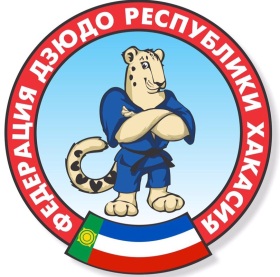 Федерация дзюдо Республики Хакасия_______________________________________________665158, Республика Хакасия, г. Черногорск, ул. Чапаева, 37-91, тел. 89095251180РЕГЛАМЕНТпроведения 2 этапа (Сибирский федеральный округ)IX Летней Спартакиады учащихся России по дзюдо среди юношей и девушек до 18 лет (2003-2005 г.р.)   17 – 20 мая  2019 г.           Республика Хакасия, г. Абакан, улица Катанова, д. 10,            спортивный комплекс «Абакан»     1. ПРОГРАММА СОРЕВНОВАНИЙ           17 мая  2019 г. – день приезда           12:00 до 17:00 -  комиссия по допуску спортсменов – г. Абакан, гос-ца «Дружба», ул. Дружбы Народов,2Б           16:00 до 17:00 -  семинар судей и тренеров – г. Абакан, гос-ца «Дружба», ул. Дружбы Народов,2Б           17:00 до 17:30 – неофициальное взвешивание – г. Абакан, гос-ца «Дружба», ул. Дружбы Народов,2Б,                                                                                                  17:30 до 18:00 – официальное взвешивание     – г. Абакан, гос-ца «Дружба», ул. Дружбы Народов,2Б,                                                                                          юноши – 46, 50, 55, 60, 66 кг.           девушки – 40, 44, 48, 70 кг.           18:00 до 19:00 - жеребьевка во всех весовых категориях – г. Абакан, гос-ца «Дружба»,                                                                                                                     ул. Дружбы Народов,2Б,           18 мая  2019 г. – первый день соревнований            10:00 – начало соревнований -  г. Абакан, улица Катанова, д. 10,   Спортивный комплекс «Абакан»           юноши – 46, 50, 55, 60, 66 кг.           девушки – 40, 44, 48, 70 кг.           13:00 – торжественное открытие и финальный блок, награждение победителей и               призеров 1-го дня соревнований           16:00 до 16:30  – неофициальное взвешивание – г. Абакан, гос-ца «Дружба», ул. Дружбы Народов,2Б,            16:30 до 17:00  – официальное взвешивание – г. Абакан, гос-ца «Дружба», ул. Дружбы Народов,2Б,            юноши – 73, 81, 90, свыше 90 кг.           девушки  – 52, 57, 63, свыше 70 кг.           19 мая  2019 г. – второй день соревнований            10:00 – начало соревнований -  г. Абакан, улица Катанова, д. 10,   Спортивный комплекс «Абакан»           юноши – 73, 81, 90, свыше 90 кг.           девушки  – 52, 57, 63, свыше 70 кг.           13:00 – финальный блок, награждение победителей и  призеров 2-го дня соревнований            20 мая 2019 г. – день отъезда команд                      Предварительные заявки на участие и размещение подаются до 10 мая  2019 г.         электронный адрес:  Leskov1983@list.ru ,  телефон  8-923-216-4900 – Лесков Денис Сергеевич  